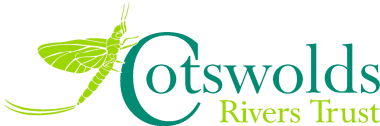 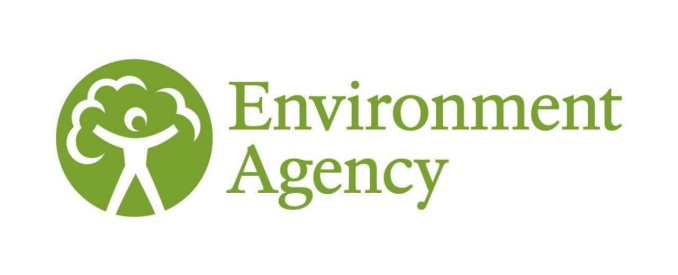 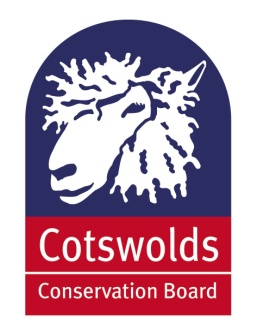 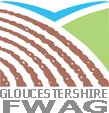 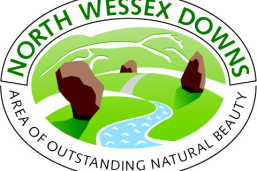 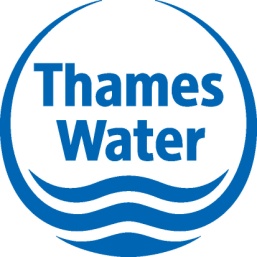 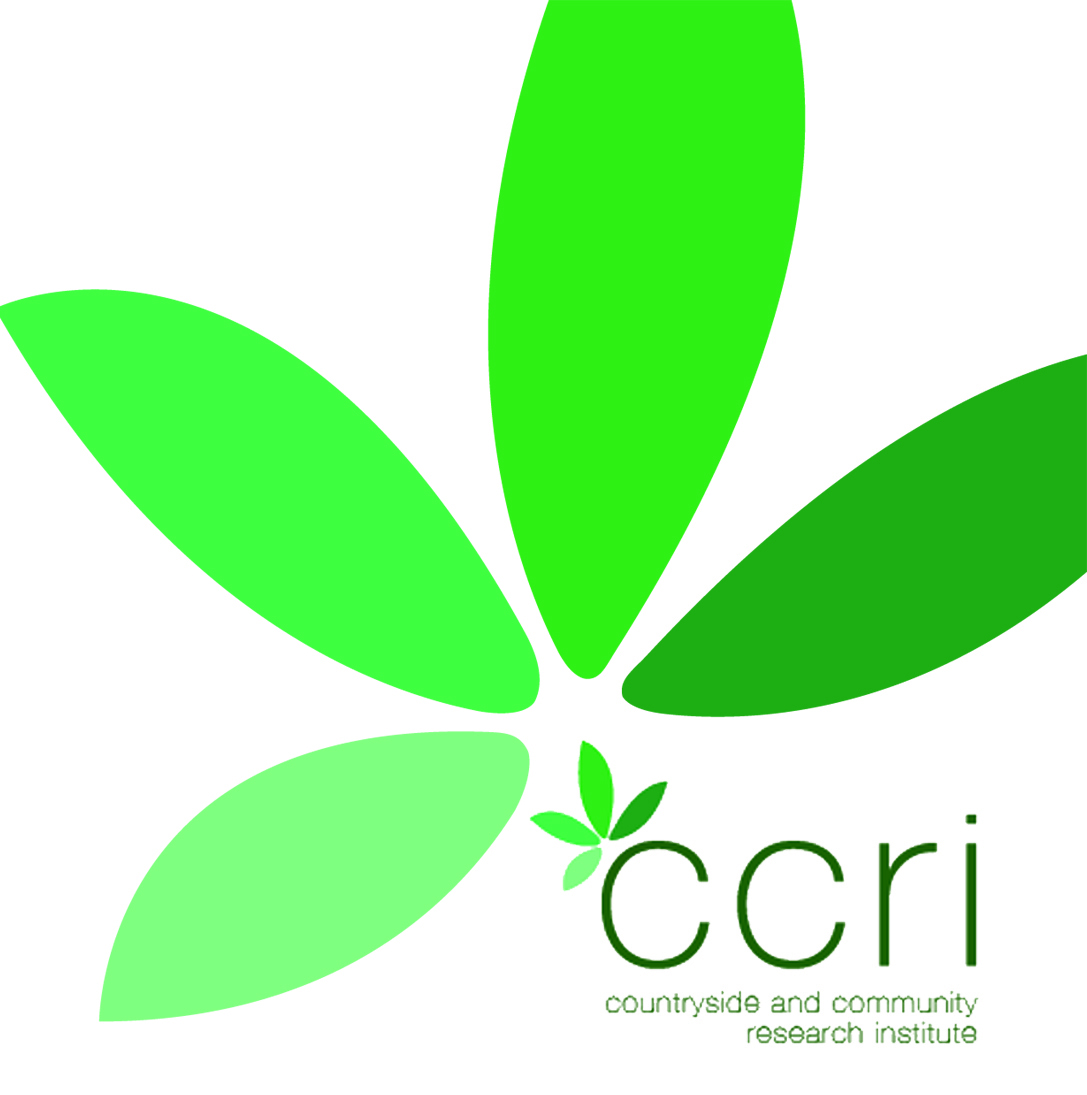 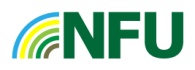 The Upper Thames Catchment Steering GroupInvite you toWater Where You LiveThe official Launch of the Upper Thames Integrated Catchment Programme for Consultation as part of the National Defra Pilot for Water Framework Directive20th November 2012 at 2.00pm – 4.30pmThe Boutflower Hall Royal Agricultural College CirencesterTopics and SpeakersThe key issues relating to the Water Environment – The Catchment Based Approach and why integrated delivery is essential – Defra/ EA Guest SpeakerOutline of the Upper Thames Catchment and the Integrated Local Delivery Framework (Countryside and Community Research Institute /Farming and Wildlife Advisory Group)The importance of re-connecting rural and urban communities with farming and land use (National Farmers Union)Community Case Study (Gloucestershire Rural Community Council/FWAG), Local Authority – Planning for the Future Challenges for Water Integrating strategies and directives – duties to deliver (EA/NE)How you can get involved? – the GIS portal and rolling out a locally relevant delivery framework (FWAG SW/Gloucestershire County Council)Q&A.  Tea and refreshments.For booking please email Jenny.Phelps@gloucestershirefwag.org.uk to reserve a place. For further information regarding the Defra Pilot please see: www.environment-agency.gov.uk/catchments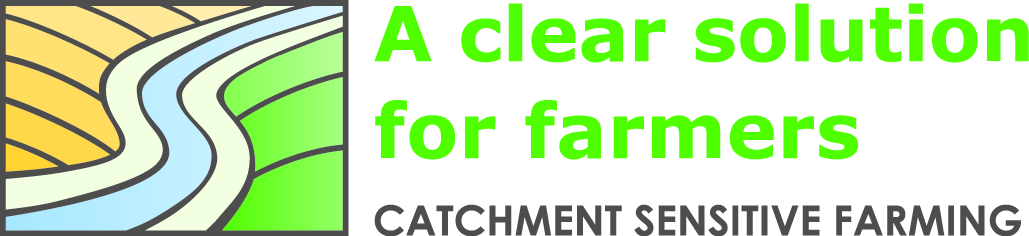 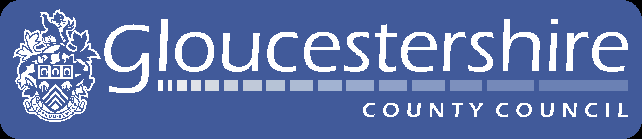 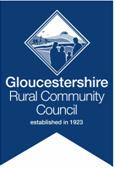 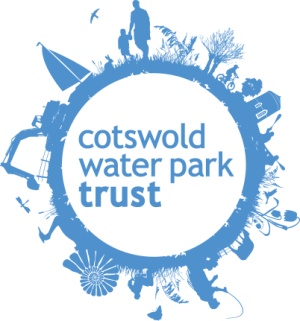 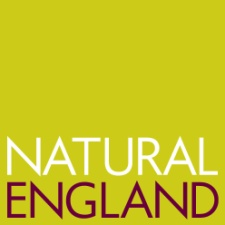 